СУМСЬКА МІСЬКА РАДАVІІ СКЛИКАННЯ XXIII СЕСІЯРІШЕННЯ від 29 березня 2017 року № 1855 – МРм. СумиЗ метою захисту національних інтересів України та її продовольчої безпеки шляхом запобігання продажу земель сільськогосподарського призначення в умовах несформованого ринку землі та недостатньої захищеності землевласників, керуючись статтею 25 Закону України «Про місцеве самоврядування в Україні», Сумська міська радаВИРІШИЛА:1. Затвердити звернення до до Президента України П. Порошенка, Прем’єр-міністра України В. Гройсмана та Голови Верховної Ради України А. Парубія щодо недопущення скасування мораторію на продаж сільськогосподарської землі (додаток).2. Доручити секретарю Сумської міської ради (Баранов А.В.) невідкладно направити текст звернення до до Президента України П. Порошенка, Прем’єр-міністра України В. Гройсмана та Голови Верховної Ради України А. Парубія щодо недопущення скасування мораторію на продаж сільськогосподарської землі.3. Департаменту комунікацій та інформаційної політики Сумської міської ради (Кохан А.І.) оприлюднити дане рішення на офіційному сайті Сумської міської ради в мережі Інтернет.Сумський міський голова 							О.М. ЛисенкоВиконавець: Баранов А.В.Додаток до рішення Сумської міської ради «Про звернення до Президента України, Кабінету Міністрів України, Верховної Ради України щодо недопущення скасування мораторію на продаж сільськогосподарської землі»від 29 березня 2017 року № 1855 – МРЗВЕРНЕННЯдо Президента України Порошенка П.О., Прем’єр-міністра України Гройсмана В.Б., Голови Верховної Ради України Парубія А.В.щодо недопущення скасування мораторію на продаж сільськогосподарської землі Шановні високопосадовці!17 лютого 2017 року група народних депутатів України внесла подання до Конституційного суду з вимогою визнати неконституційним мораторій на продаж сільськогосподарських земель, який під спільним тиском селян був пролонгований Верховною Радою на 2017 рік. Також всупереч мораторію в Верховній Раді зареєстровано законопроект про обіг сільськогосподарських земель, яким пропонується де-факто торгувати землею вже з 1 липня 2017 року.Прибічники вільного продажу землі сільськогосподарського призначення нібито відстоюють ринкові цінності та право селян розпоряджатись власним майном. Проте ці аргументи не можуть замаскувати справжніх намірів поборників «ринку землі» - скупити за безцінь родючі чорноземи та перетворити селян на кріпаків.Зрозуміло, що за умов відсутності захисту власності та інвестицій, а також гострого дефіциту грошових коштів, навіть у вигляді кредитних ресурсів, єдине, до чого призведе право на продаж землі - це скуповування земельних паїв великими агрохолдингами та корпораціями. Вже зараз десять найбільших агрохолдингів володіють (на правах власності чи оренди) мільйонами гектарів та чинять тиск щодо відмови від землі на малі сільськогосподарські підприємства та на сімейні ферми. Скасування з 1 січня 2017 року спеціального режиму оподаткування для сільськогосподарських товаровиробників призвело до ще більшого занепаду і дефіциту коштів у фермерських господарствах.Якщо закон, яким дозволятиметься продаж землі вже з 1 липня 2017 року буде ухвалено, фермери та селяни будуть поставлені в такі умови, коли їм нічого іншого не залишиться, як розпродати за безцінь свої паї і піти в найми до нових панів або їхати за кордон шукати кращої долі. Це призведе до остаточного знищення малих сільськогосподарських підприємств та сімейних ферм, які в усьому цивілізованому світі є основою аграрної складової економіки, масового зростання безробіття та посилення еміграції, а також до загибелі сіл та селищ.На підставі вищевикладеного, ми депутати Сумської міської ради звертаємось до Вас з вимогою:вжити всіх необхідних заходів для недопущення скасування мораторію на продаж землі сільськогосподарського призначення;не допустити створення механізмів, що дозволятимуть торгувати землею сільськогосподарського призначення в обхід мораторію, зокрема за допомогою ухвалення закону про обіг сільськогосподарських земель, яким пропонується де-факто торгувати землею вже з 1 липня 2017 року;продовжити на 10 років мораторій на продаж земель сільськогосподарського призначення в Україні, розробити практичні механізми стимулювання і розвитку фермерського господарства, малого і середнього бізнесу в аграрній сфері.Сумський міський голова 							О.М. ЛисенкоВиконавець: Баранов А.В.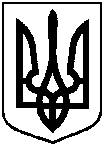 СУМСЬКА МІСЬКА РАДА40030, м. Суми, майдан Незалежності, 2, тел.: +38(0542) 700-560rada@meria.sumy.uaПрезидентові України Порошенку П.О.01220, м. Київ, вул. Банкова, 11Прем’єр-міністрові УкраїниГройсману В.Б.. Київ, вул. Грушевського,12/2
Голові Верховної Ради УкраїниПарубію А.В. 01008, м.Київ, вул. Грушевського, 5Шановні високопосадовці!Сумська міська рада на своєму засіданні 29 березня 2017 року прийняла рішення № 1855 – МР «Про звернення до Президента України, Кабінету Міністрів України, Верховної Ради України щодо недопущення скасування мораторію на продаж сільськогосподарської землі» (копія рішення – додається).17 лютого 2017 року група народних депутатів України внесла подання до Конституційного суду з вимогою визнати неконституційним мораторій на продаж сільськогосподарських земель, який під спільним тиском селян був пролонгований Верховною Радою на 2017 рік. Також всупереч мораторію в Верховній Раді зареєстровано законопроект про обіг сільськогосподарських земель, яким пропонується де-факто торгувати землею вже з 1 липня 2017 року.Прибічники вільного продажу землі сільськогосподарського призначення нібито відстоюють ринкові цінності та право селян розпоряджатись власним майном. Проте ці аргументи не можуть замаскувати справжніх намірів поборників «ринку землі» - скупити за безцінь родючі чорноземи та перетворити селян на кріпаків.Зрозуміло, що за умов відсутності захисту власності та інвестицій, а також гострого дефіциту грошових коштів, навіть у вигляді кредитних ресурсів, єдине, до чого призведе право на продаж землі - це скуповування земельних паїв великими агрохолдингами та корпораціями. Вже зараз десять найбільших агрохолдингів володіють (на правах власності чи оренди) мільйонами гектарів та чинять тиск щодо відмови від землі на малі сільськогосподарські підприємства та на сімейні ферми. Скасування з 1 січня 2017 року спеціального режиму оподаткування для сільськогосподарських товаровиробників призвело до ще більшого занепаду і дефіциту коштів у фермерських господарствах.Якщо Закон, яким дозволятиметься продаж землі вже з 1 липня 2017 року буде ухвалено, фермери та селяни будуть поставлені в такі умови, коли їм нічого іншого не залишиться, як розпродати за безцінь свої паї і піти в найми до нових панів або їхати за кордон шукати кращої долі. Це призведе до остаточного знищення малих сільськогосподарських підприємств та сімейних ферм, які в усьому цивілізованому світі є основою аграрної складової економіки, масового зростання безробіття та посилення еміграції, а також до загибелі сіл та селищ.На підставі вищевикладеного, ми депутати Сумської міської ради звертаємось до Вас з вимогою:1. Вжити всіх необхідних заходів для недопущення скасування мораторію на продаж землі сільськогосподарського призначення;2. Не допустити створення механізмів, що дозволятимуть торгувати землею сільськогосподарського призначення в обхід мораторію, зокрема за допомогою ухвалення закону про обіг сільськогосподарських земель, яким пропонується де-факто торгувати землею вже з 1 липня 2017 року;3. Продовжити на 10 років мораторій на продаж земель сільськогосподарського призначення в Україні, розробити практичні механізми стимулювання і розвитку фермерського господарства, малого і середнього бізнесу в аграрній сфері.Додатки: рішення Сумської міської ради від 29 березня 2017 року № 1855 – МР «Про звернення до Президента України, Кабінету Міністрів України, Верховної Ради України щодо недопущення скасування мораторію на продаж сільськогосподарської землі» на 3 (трьох) сторінках.З повагою та за дорученням депутатів Сумської міської ради,Сумський міський голова	О.М. Лисенко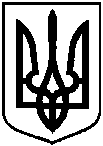 Про звернення до Президента України, Кабінету Міністрів України, Верховної Ради України щодо недопущення скасування мораторію на продаж сільськогосподарської землівід                             2017  року №